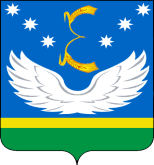 УПРАВЛЕНИЕ ОБРАЗОВАНИЯАДМИНИСТРАЦИИ МУНИЦИПАЛЬНОГО ОБРАЗОВАНИЯКРЫЛОВСКИЙ РАЙОНП Р И К А З____________                                                       №_____ст-ца КрыловскаяОб утверждении аттестационной комиссии муниципального образования Крыловский районВ  соответствии с Положением о муниципальной аттестационной комиссии управления образования администрации муниципального образования Крыловский район для проведения аттестации руководителей образовательных организаций муниципального образования Крыловский район, утвержденным приказом управления образования администрации муниципального образования Крыловский район от 07.08.2013 года № 686/1,п р и к а з ы в а ю:Утвердить состав членов аттестационной комиссии муниципального образования Крыловский район (Приложение 1)Утвердить график заседаний муниципальной аттестационной комиссии (Приложение 2)Контроль за исполнением приказа оставляю за собойНачальник управления образованияадминистрации муниципальногообразования Крыловский район                                                        Е.В.ЛободаИсп.: Ковалева Е.Н. 8(86161)31397ПРИЛОЖЕНИЕ 1к приказу управления образования                                                            от_____________№_______СОСТАВЧленов Аттестационной комиссии муниципального образования Крыловский районПредседатель Аттестационной комиссии:Лобода Е. В. – начальник управления образования Заместитель председателя Аттестационной комиссии:Черная Л. Г. – главный специалист управления образованияСекретарь Аттестационной комиссии:Ковалева Е. Н. – ведущий специалист АДО РМК Члены Аттестационной комиссии:Погуляев Виталий Викторович – председатель территориальной районной организации профсоюзов работников народного образования и науки Российской ФедерацииАртеменко Олеся Владимировна – ведущий специалист управления образованияАндреева Елена Александровна – главный специалист управления образованияМудрая Ольга Николаевна – директор МКУ ЦБ УОНачальник управления образованияадминистрации муниципальногообразования Крыловский район                                                        Е.В.ЛободаИсп.: Ковалева Е.Н. 8(86161)31397ПРИЛОЖЕНИЕ 2к приказу управления образования                                                                          от_____________№_______ГРАФИКзаседаний муниципальной Аттестационной комиссиив 2014-2015 учебном годуНачальник управления образованияадминистрации муниципальногообразования Крыловский район                                                        Е.В.ЛободаИсп.: Ковалева Е.Н. 8(86161)31397№ п/пДата и время заседанияМесто заседания